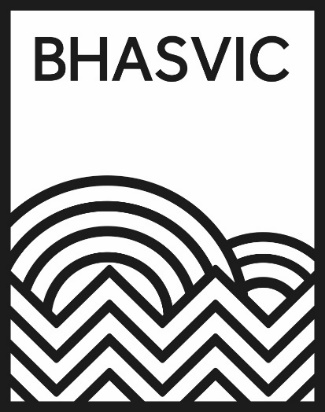 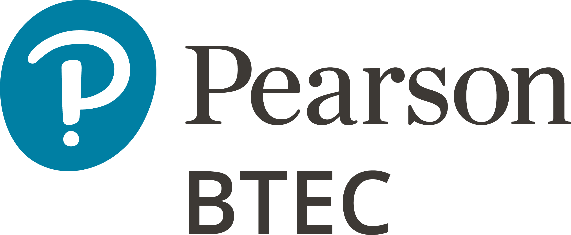 BTEC NATIONALBTEC SPORT Single + Double Course Summer Homework Booklet 2020-21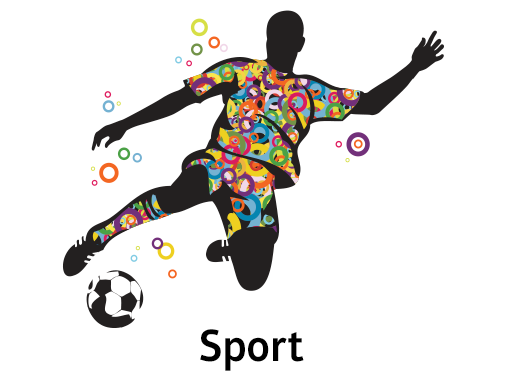 

    Name: ………………………………….BTEC Sport - Summer homework 
Thank you for downloading the BTEC Sport summer homework which you will need to bring with you in September. It is important that this is completed fully and you spend time on working through the booklet. Some parts should be familiar, other parts should challenge you but please make sure you have a go at everything. 

Please feel free to contact Joe McTiffen – j.mctiffen@bhasvic.ac.uk if you have any problems with the work. 

As mentioned in the introductory video, we will begin with anatomy which is an examined unit. Throughout the first part of the college year, you will be learning about the different systems and applying your knowledge to sporting examples.PLEASE WATCH THE FOLLOWING 3 VIDEOS ON THE SKELETAL SYSTEM

A fantastic YouTube channel for you to subscribe to is 
“Mike Tyler Anatomy & Physiology” some great videos for you to watch! Also follow him on Twitter @MikeTylerSporthttps://www.youtube.com/watch?v=LMZStgTd-Tw&list=PLcdQDUUQX_4vcifsRu-iOyqZsxtlOsWxy&index=7https://www.youtube.com/watch?v=mMecn9S4zW4&list=PLcdQDUUQX_4vcifsRu-iOyqZsxtlOsWxy&index=8https://www.youtube.com/watch?v=ia8cG9LWa7MPlease watch one video at a time and complete the notes below. Once you have completed all of the notes for the videos, there is a little test for you to check your knowledge! 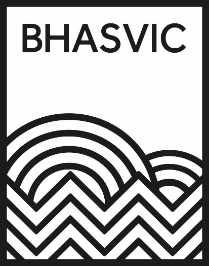  Major Bones – Use the 1st video for this sectionPlease complete the following diagram labelling all of the major bones in the skeletal system. Use the box below to tick off all of the major bones you have labelled on the diagram. 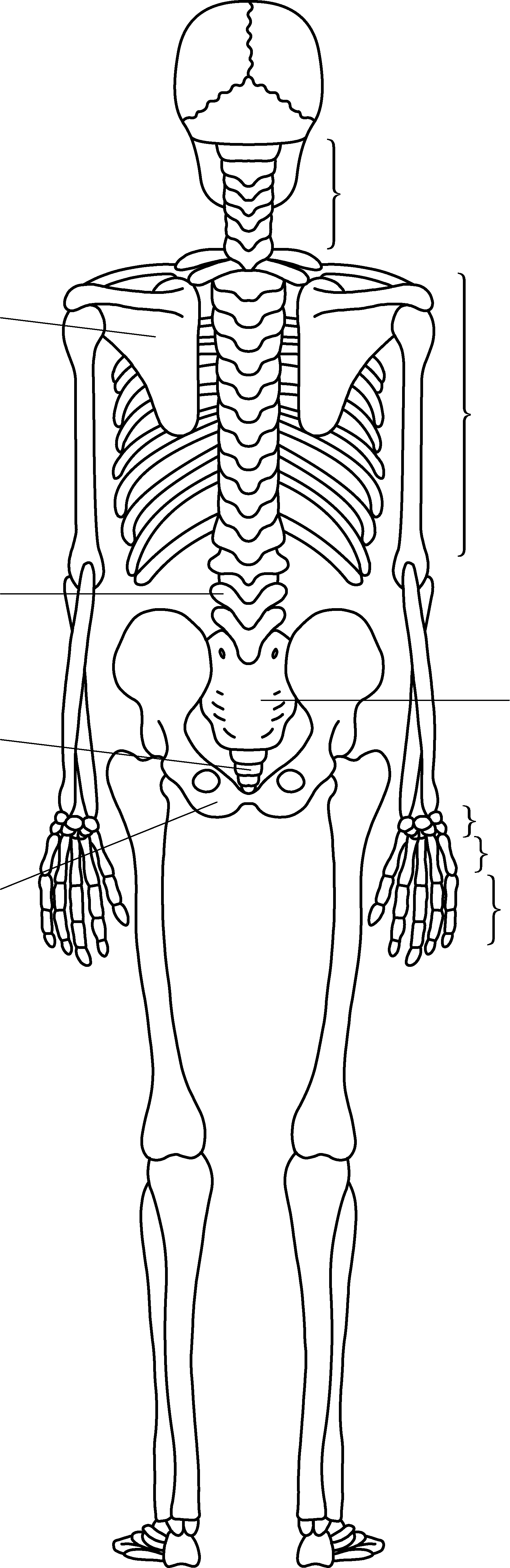 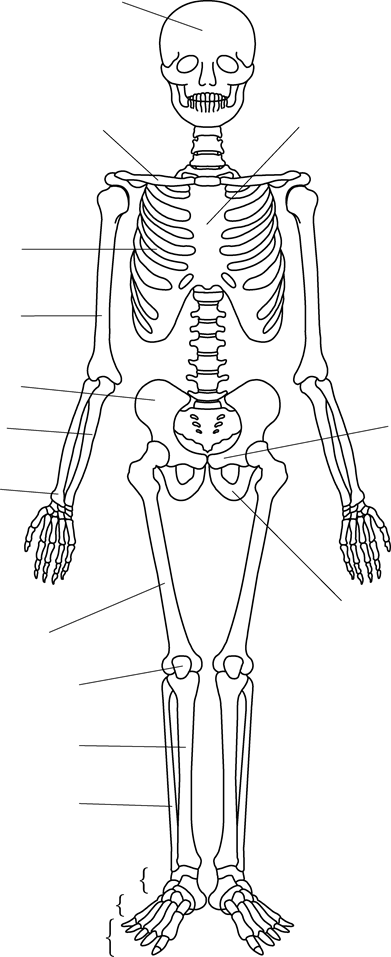 The human skeleton can be divided in to two parts – Axial and Appendicular skeleton. Looking at the diagram below, can you describe the main function of each skeleton? 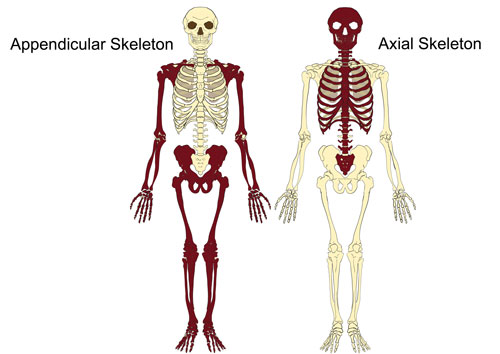 
Postural DeviationsThere are two common postural deviations that affect a number of people, can you explain all three? You will need to research scoliosis as it is not on the video. 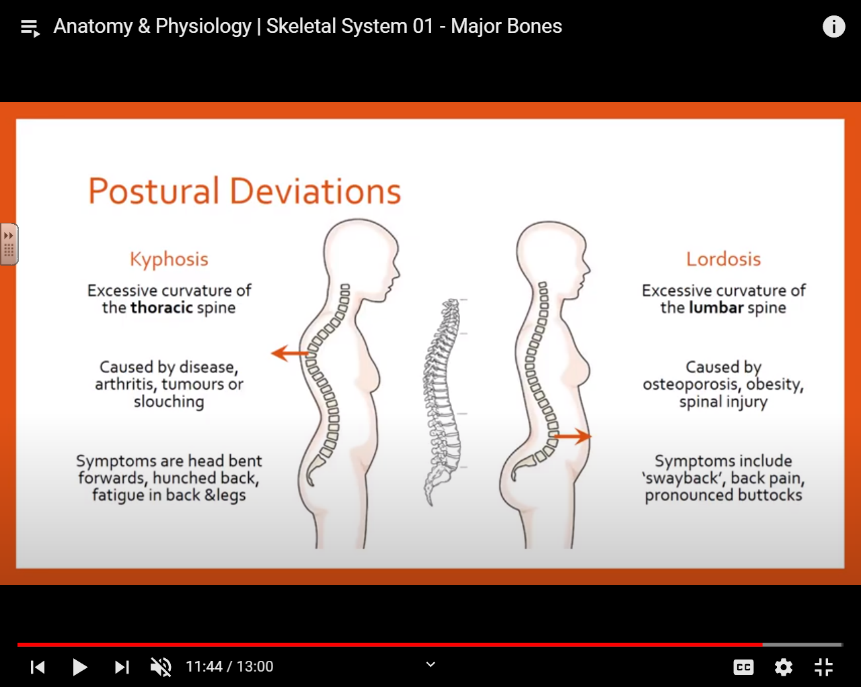              Kyphosis                                                                                     LordosisScoliosis (not on the video)Bone Types and Functions – Use the 2nd video for this section Using the knowledge from the table above, can you now apply this to a sporting example? An example has been given. 
   Bone Remodelling – Use the 3rd video for this section!

Notes page – use this page to make notes and write down the key terms of the bone remodelling process. You should have notes on – ossification, osteoclasts, osteoblasts and osteoporosis. Draw some diagrams to help you!Functions of the skeletal system
 
                    Using the table, explain each function of the skeletal system in detail. 
Exam Questions Once you have completed all of the notes above, make sure you read them through and have a go at the exam questions below. Please try and not use your notes to answer the questions, it doesn’t matter if you get them wrong, it is all 
about learning! 










































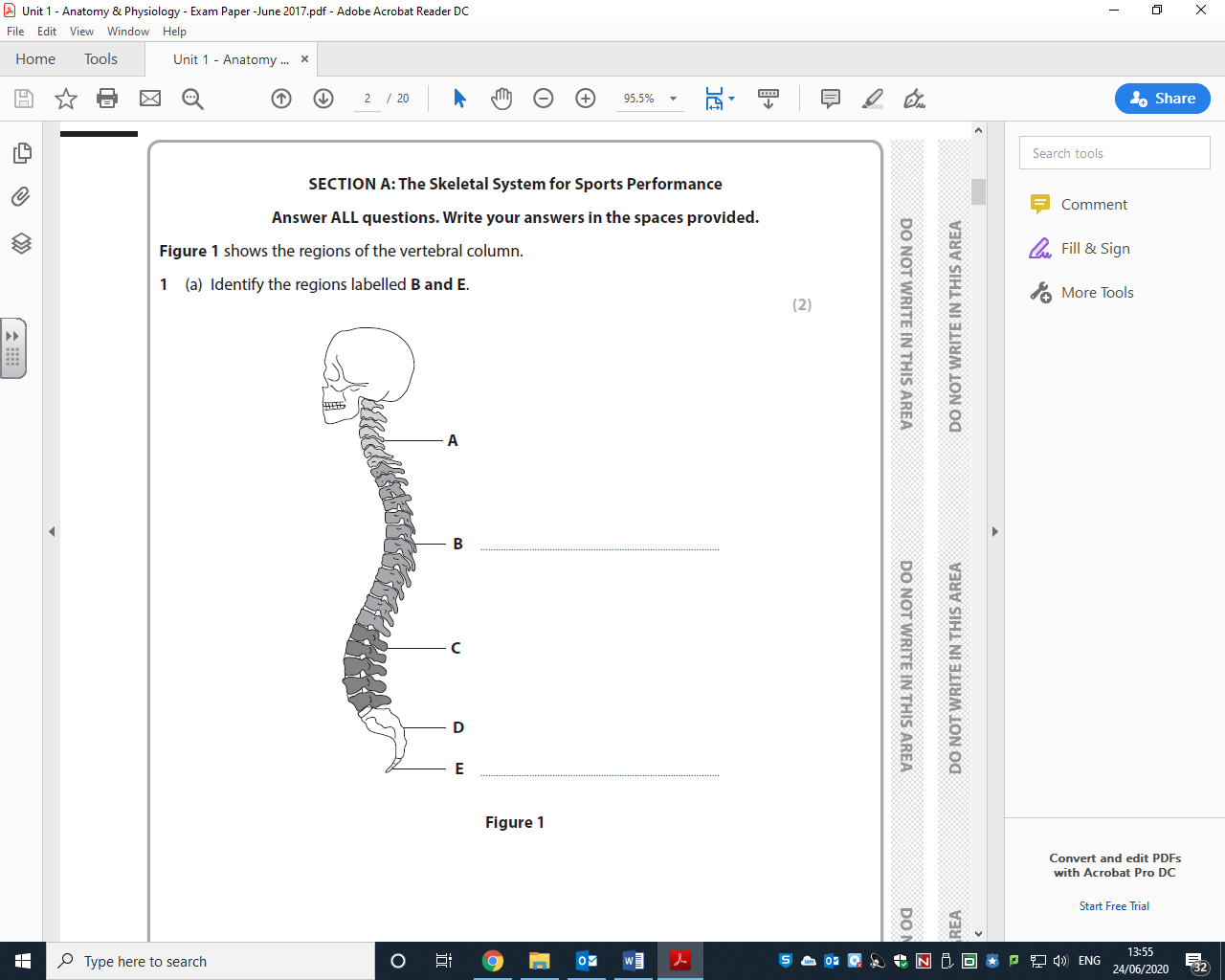 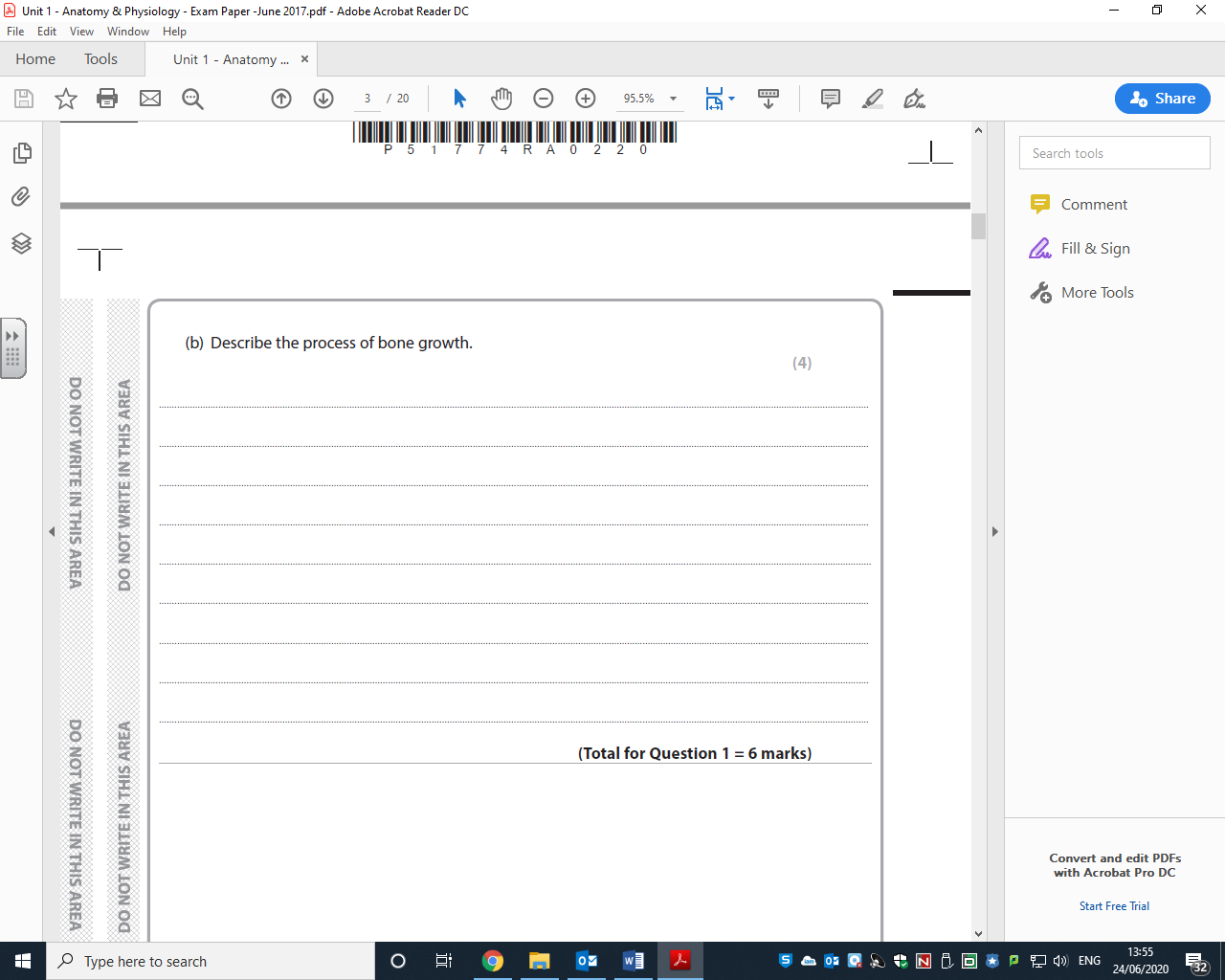 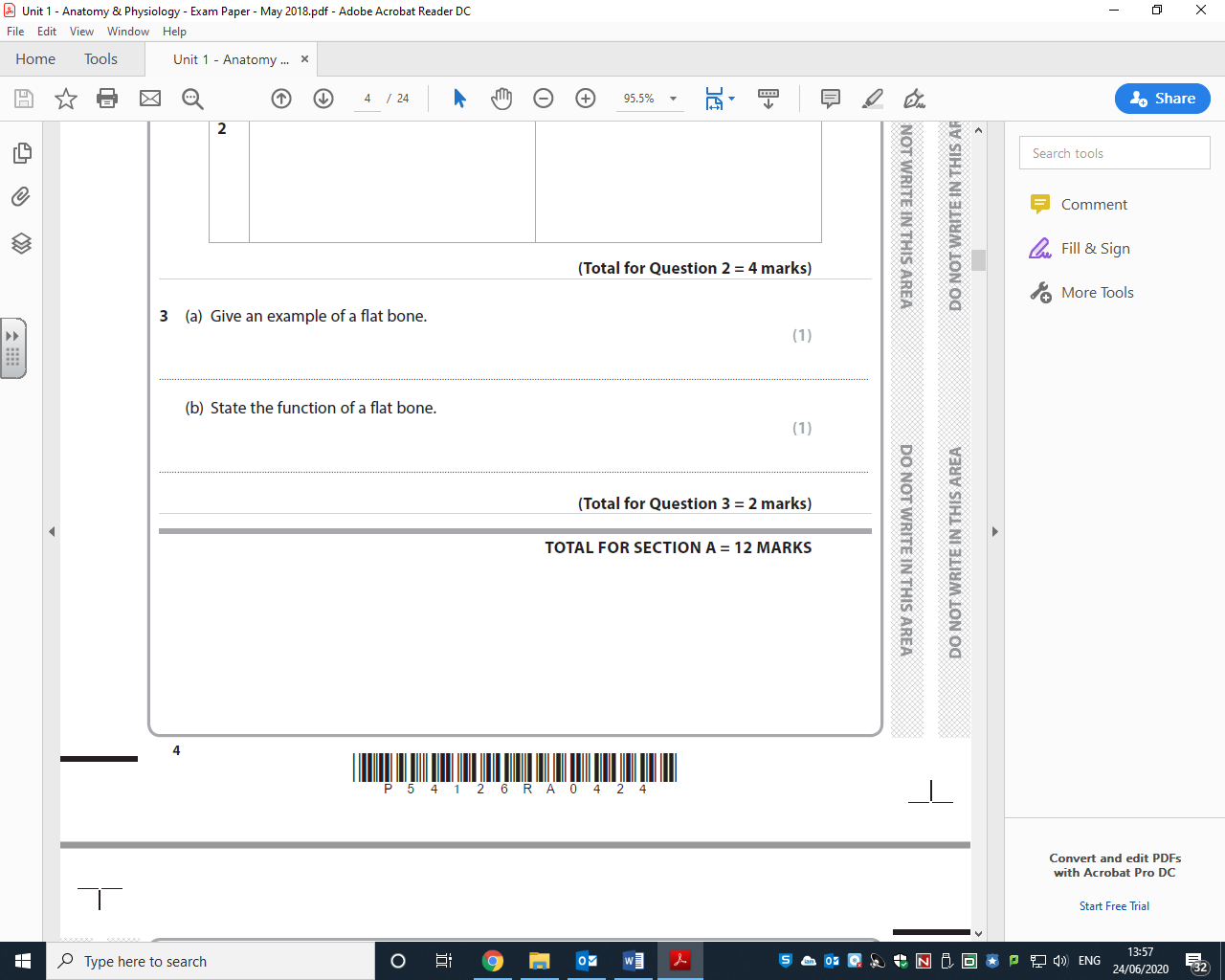 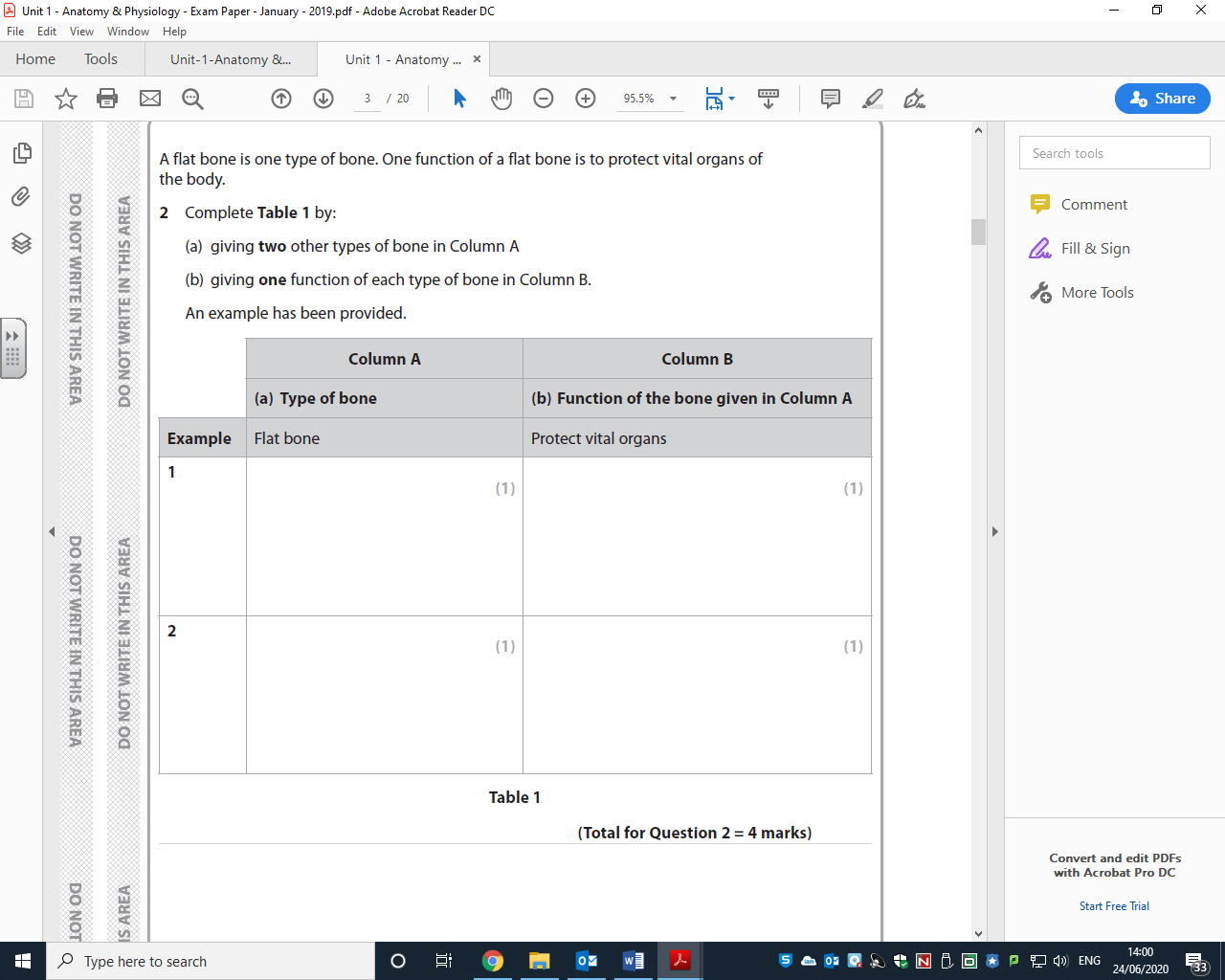 























Please make sure you have answered all the questions. This booklet should be fully completed when you come to college in September!
Appendicular Skeleton
Axial SkeletonType of boneFunction of the boneStructure of the bone (how is the bone made up?)Example of where the bone is found in the bodyType of boneFunctionWhat is it called and where is it found?Sporting exampleLongMovementFemur - Thigh boneThe femur is used for movement when an athlete is jumping over hurdles continuously moving their leg up and down. ShortIrregularFlatSesamoidLongFunctionExplanationSupport and protectionLeverage and attachmentWeight bearingStore of mineralsBlood cell productionReduce friction at joints